ИзданиеАвтор(ы)
Наименование изданияНаименование учрежденияНаименование учрежденияНоминация «Лучшее  издание по экономическим наукам»Номинация «Лучшее  издание по экономическим наукам»Номинация «Лучшее  издание по экономическим наукам»Номинация «Лучшее  издание по экономическим наукам»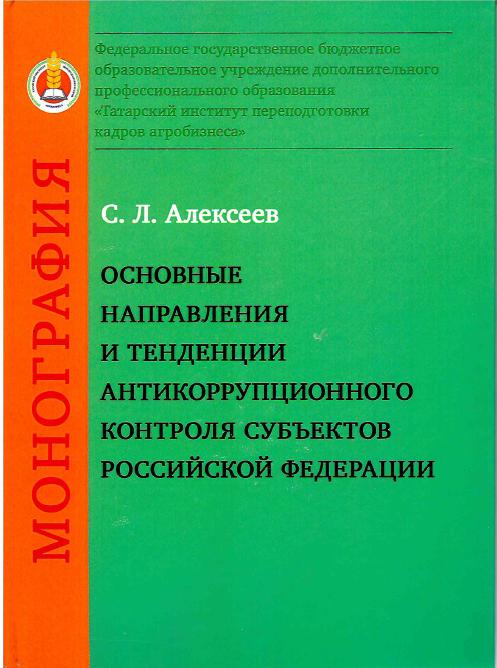 С.Л. Алексеев 
«Основные направления
и тенденции антикоррупционного контроля субъектов Российской Федерации»МонографияФГБОУ ДПО «Татарский институт переподготовки кадров агробизнеса»ФГБОУ ДПО «Татарский институт переподготовки кадров агробизнеса»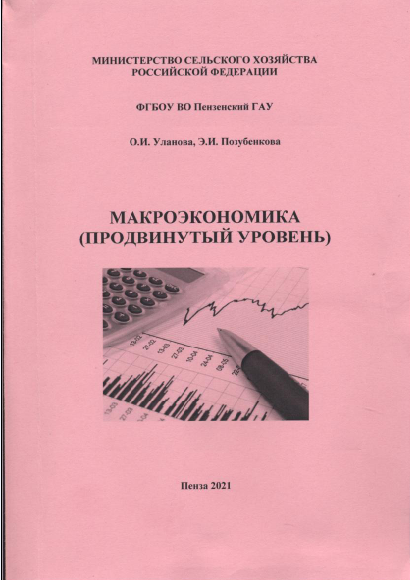 О.И. Уланова, Э.И. Позубенкова  «Макроэкономика (продвинутый уровень)»Учебное пособиеФГБОУ ВО          «Пензенский государственный аграрный университет»ФГБОУ ВО          «Пензенский государственный аграрный университет»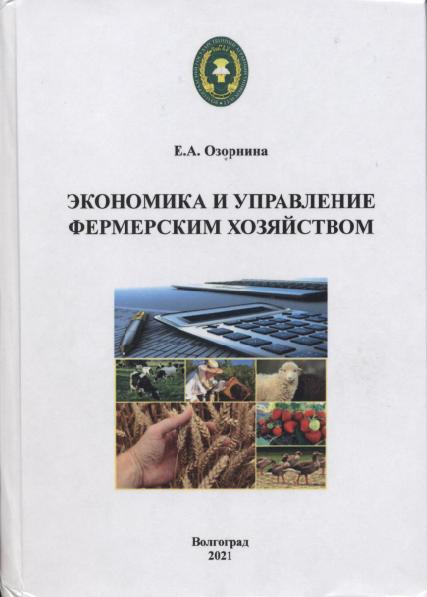 Е.А. Озорнина«Экономика и управление фермерским хозяйством»Учебно-методическое пособиеФГБОУ ВО          «Волгоградский государственный аграрный университет» Институт повышения квалификации кадров агробизнесаФГБОУ ВО          «Волгоградский государственный аграрный университет» Институт повышения квалификации кадров агробизнеса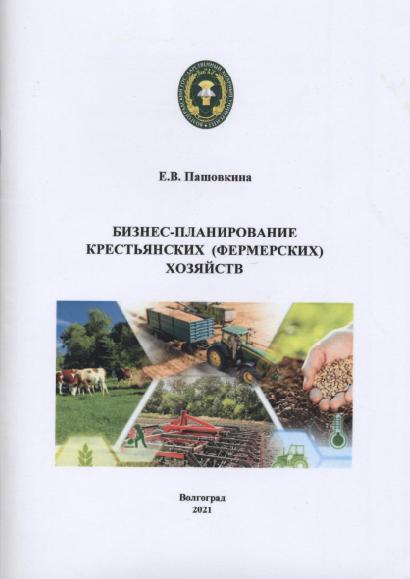 Е.В. Пашовкина«Бизнес-планирование крестьянских (фермерских) хозяйств»Учебно-методическое пособиеФГБОУ ВО          «Волгоградский государственный аграрный университет» Институт повышения квалификации кадров агробизнесаФГБОУ ВО          «Волгоградский государственный аграрный университет» Институт повышения квалификации кадров агробизнеса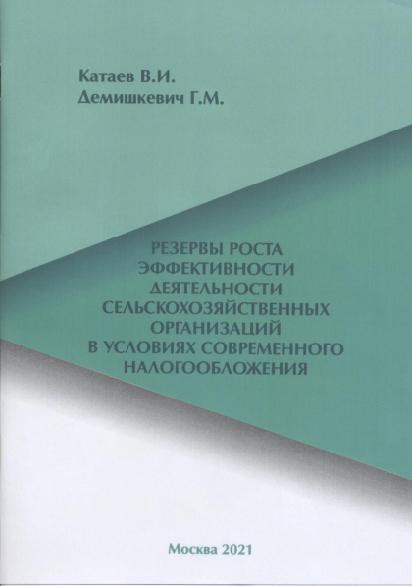 В.И. Катаев, Г.М. Демишкевич«Резервы роста эффективности деятельности сельскохозяйственных организаций в условиях современного налогообложения»Научно-практические рекомендацииФГБОУ ДПО «Российская академия кадрового обеспечения агропромышленного комплекса»ФГБОУ ДПО «Российская академия кадрового обеспечения агропромышленного комплекса»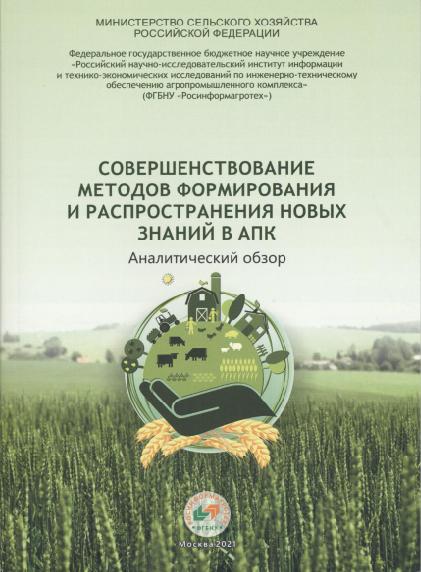 Н.П. Мишуров, О.В. Кондратьева,
А.Д. Федоров, О.В. Слинько, В.А. Войтюк, В.Ф. Федоренко, И.А. Хлусова,
Г.М. Демишкевич  «Совершенствование методов формирования
и распространения новых знаний в АПК»Аналитический обзорФГБНУ «Российский научно-исследовательский институт информации и технико-экономических исследований
по инженерно-техническому обеспечению агропромышленного комплекса»ФГБНУ «Российский научно-исследовательский институт информации и технико-экономических исследований
по инженерно-техническому обеспечению агропромышленного комплекса»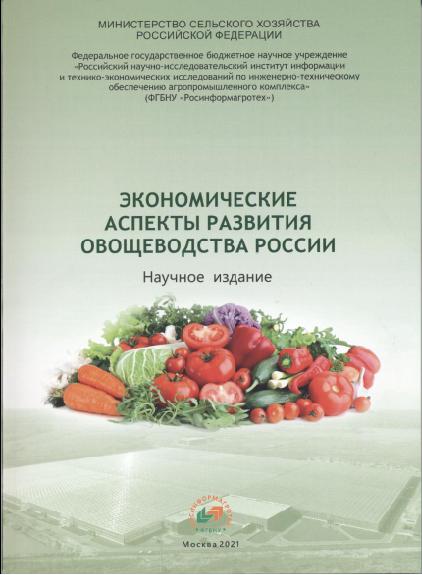 А.П. Королькова,
Н.А. Кузнецова,
М.И. Иванова, М.В. Шатилов, И.И. Ирков, А.В. Ильина,
В.Н. Кузьмин,
Т.Е. Маринченко«Экономические аспекты развития овощеводства России»Научное изданиеФГБНУ «Российский научно-исследовательский институт информации и технико-экономических исследований
по инженерно-техническому обеспечению агропромышленного комплекса»ФГБНУ «Российский научно-исследовательский институт информации и технико-экономических исследований
по инженерно-техническому обеспечению агропромышленного комплекса»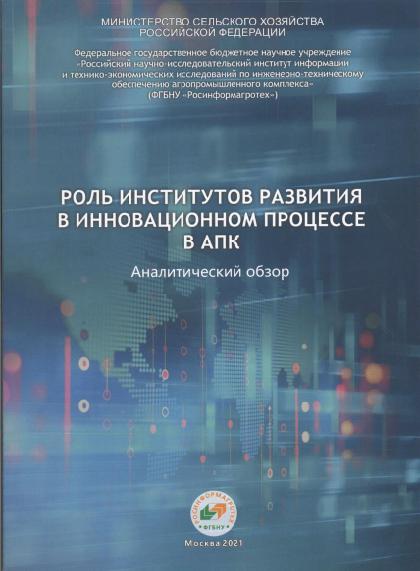 Т.Е. Маринченко,
В.Н. Кузьмин,  Е.И. Семенова, А.В. Голубев,
А.П. Королькова, Д.А. Чепик, Н.Е. Рыженкова, С.И. Сыпок, В.Ф. Федоренко,
С.А. Соловьев«Роль институтов развития
в инновационном процессе
в АПК»Аналитический обзорФГБНУ «Российский научно-исследовательский институт информации и технико-экономических исследований
по инженерно-техническому обеспечению агропромышленного комплекса»ФГБНУ «Российский научно-исследовательский институт информации и технико-экономических исследований
по инженерно-техническому обеспечению агропромышленного комплекса»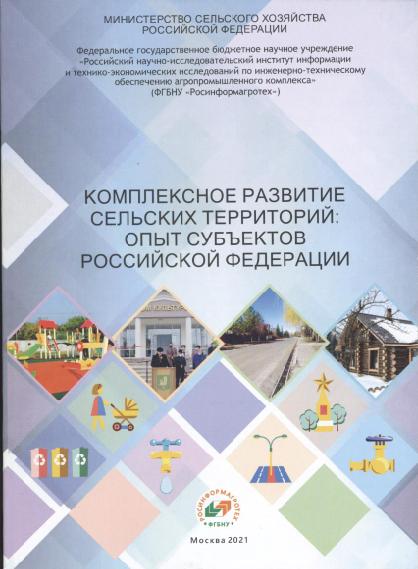 С.И. Сыпок, В.Н. Кузьмин, К.Л. Шевелкина, А.С. Корпен, Е.В. Серова,
Г.М. Демишкевич,
Т.Е. Маринченко,
А.П. Королькова«Комплексное развитие сельских территорий: опыт субъектов Российской Федерации»Аналитический обзорФГБНУ «Российский научно-исследовательский институт информации и технико-экономических исследований
по инженерно-техническому обеспечению агропромышленного комплекса»ФГБНУ «Российский научно-исследовательский институт информации и технико-экономических исследований
по инженерно-техническому обеспечению агропромышленного комплекса»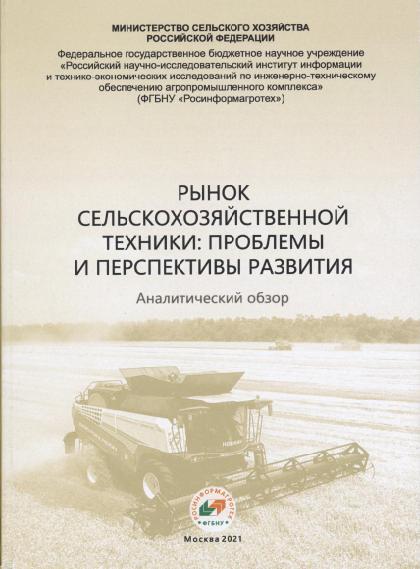 В.Н. Кузьмин, П.И. Бурак, И.Л. Орсик, Н.П. Мишуров, А.В. Горячева,
В.Я. Гольтяпин,
А.П. Королькова, С.И. Сыпок, Т.Е. Маринченко,
С.А. Давыдова,
В.Т. Водянников,
Ю.В. Чутчева, Ю.А. Конкин, А.К. Субаева, И.С. Санду, Д.А. Чепик«Рынок сельскохозяйственной техники: проблемы
и перспективы развития»Аналитический обзорФГБНУ «Российский научно-исследовательский институт информации и технико-экономических исследований
по инженерно-техническому обеспечению агропромышленного комплекса»ФГБНУ «Российский научно-исследовательский институт информации и технико-экономических исследований
по инженерно-техническому обеспечению агропромышленного комплекса»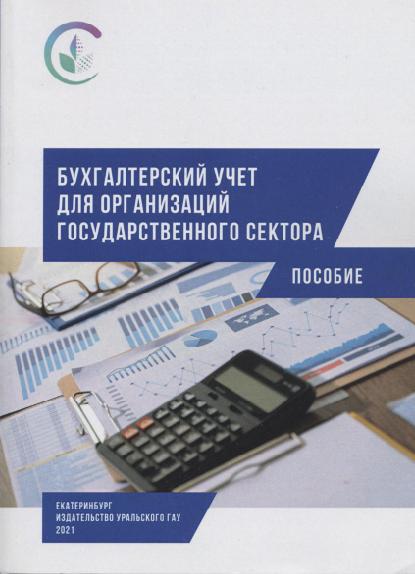 Е.М. Кот, С.В. Петрякова,
Т.В. Зырянова, А.А. Крохалев«Бухгалтерский учет для организаций государственного сектора: учебное пособие»Учебное пособиеФГБОУ ВО «Уральский государственный аграрный университет»ФГБОУ ВО «Уральский государственный аграрный университет»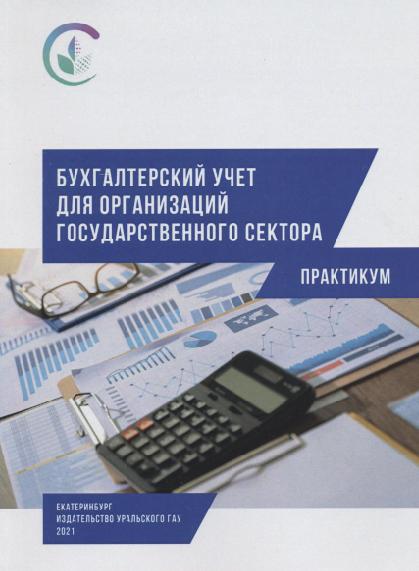 Е.М. Кот, О.Е. Терехова, Л.В. Сабурова, Н.М. Огородникова«Бухгалтерский учет для организаций государственного сектора: практикум»Учебное пособие (практикум)ФГБОУ ВО «Уральский государственный аграрный университет»ФГБОУ ВО «Уральский государственный аграрный университет»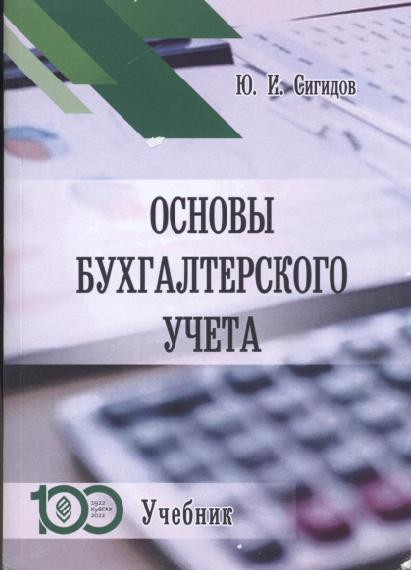 Ю.И. Сигидов«Основы бухгалтерского учета»Учебник Гриф УМО РАЕ по классическому университетскому и техническому образованиюФГБОУ ВО «Кубанский государственный аграрный университет имени И.Т. Трубилина»ФГБОУ ВО «Кубанский государственный аграрный университет имени И.Т. Трубилина»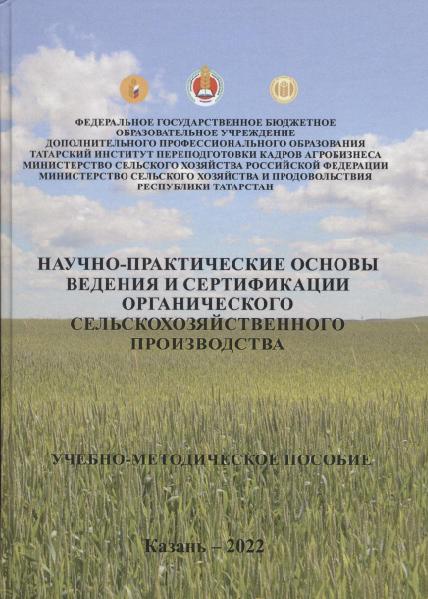 С.Л. Алексеев, В.А. Гогин, Д.Д. Шарипов, Н.М. Якушкин и др.«Научно-практические основы ведения и сертификации органического сельскохозяйственного производства»Учебно-методическое пособиеФГБОУ ДПО «Татарский институт переподготовки кадров агробизнеса»ФГБОУ ДПО «Татарский институт переподготовки кадров агробизнеса»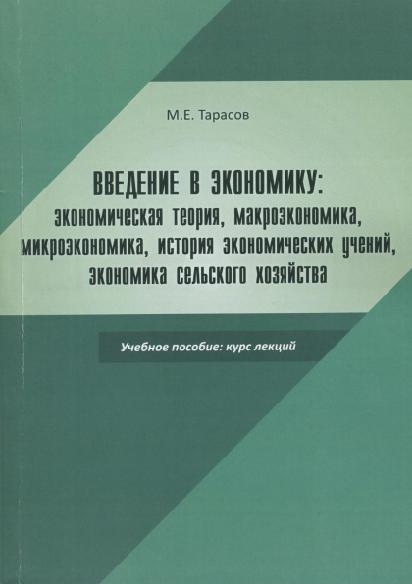 М.Е. Тарасов«Введение в экономику: экономическая теория, макроэкономика, микроэкономика, историй экономических учений, экономика сельского хозяйства»Учебное пособие: курс лекций.ФГБОУ ВО Арктический государственный агротехнологический университетФГБОУ ВО Арктический государственный агротехнологический университет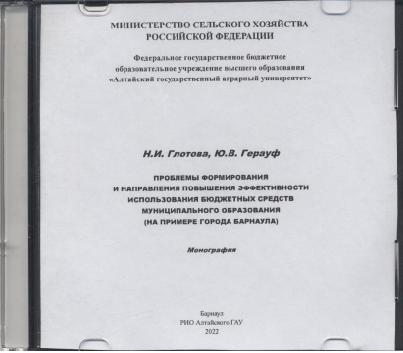 Н.И. Глотова, Ю.В. Герауф«Проблемы формирования и направления повышения эффективности использования бюджетных средств муниципального образования (на примере города Барнаула)»МонографияФГБОУ ВО «Алтайский государственный аграрный университет»ФГБОУ ВО «Алтайский государственный аграрный университет»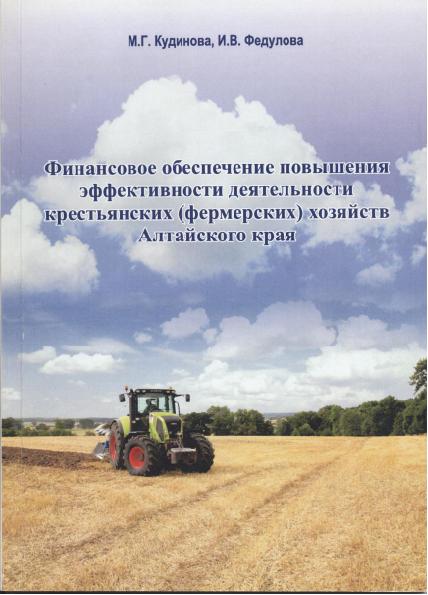 М.Г. Кудинова, И.В. Федулова«Финансовое обеспечение повышения эффективности деятельности крестьянских (фермерских) хозяйств Алтайского края»Монография ФГБОУ ВО «Алтайский государственный аграрный университет»ФГБОУ ВО «Алтайский государственный аграрный университет»Номинация «Лучшее  издание по социальным, гуманитарным
и общественным наукам»Номинация «Лучшее  издание по социальным, гуманитарным
и общественным наукам»Номинация «Лучшее  издание по социальным, гуманитарным
и общественным наукам»Номинация «Лучшее  издание по социальным, гуманитарным
и общественным наукам»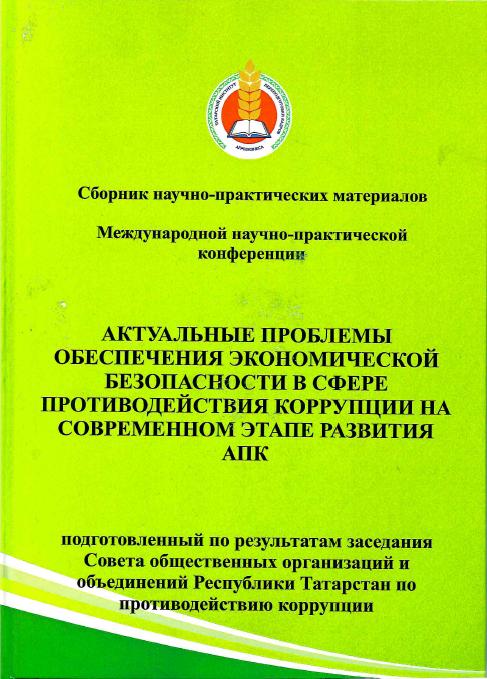 Под общ. ред.:
М.С. Бадрутдинова,
Н.Л. Титова, Р.Б. Шрша
Под научн. ред.:
С.Л. Алексеева,
А.А. Даренкова,
С.Ф. Рахимова,
Ю.С. Сергеевой«Актуальные проблемы обеспечения экономической безопасности в сфере противодействия коррупции на современном этапе развития АПК»Сборник научно-практических материалов Международной научно-практической конференцииФГБОУ ДПО «Татарский институт переподготовки кадров агробизнеса»ФГБОУ ДПО «Татарский институт переподготовки кадров агробизнеса»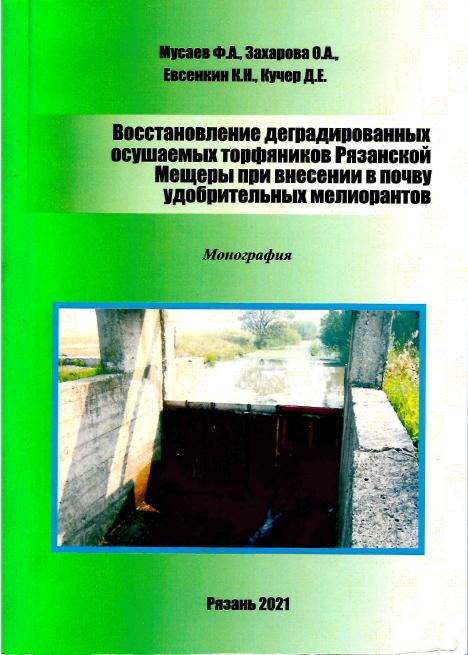 Ф.А. Мусаев, О.А. Захарова, К.Н. Евсенкин, Д.Е. Кучер  «Восстановление деградированных осушаемых торфяников Рязанской Мещеры при внесении в почву удобрительных мелиорантов»МонографияФГБОУ ВО «Рязанский государственный агротехнологический университет имени П.А. Костычева»ФГБОУ ВО «Рязанский государственный агротехнологический университет имени П.А. Костычева»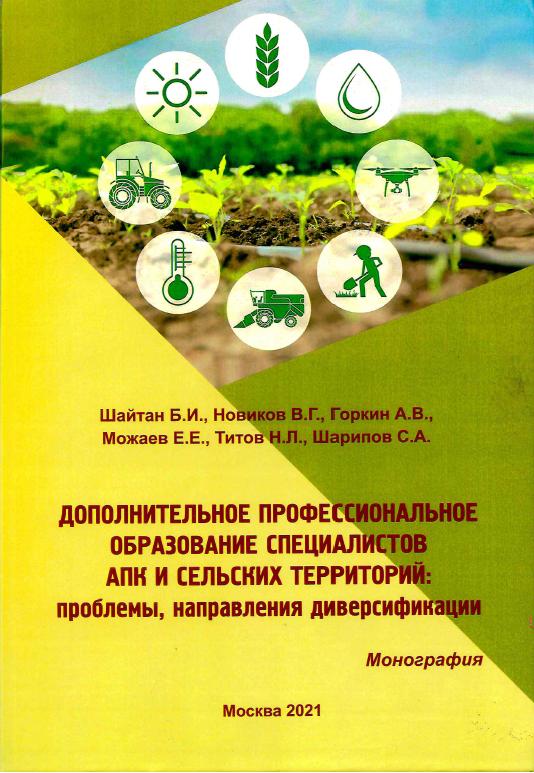 Б.И. Шайтан, В.Г. Новиков, А.В. Горкин, Е.Е. Можаев, Н.Л. Титов, С.А. Шарипов        «Дополнительное профессиональное образование специалистов АПК и сельских территорий: проблемы, направления диверсификации»МонографияФГБОУ ДПО  «Российская академия кадрового обеспечения агропромышленного комплекса»ФГБОУ ДПО  «Российская академия кадрового обеспечения агропромышленного комплекса»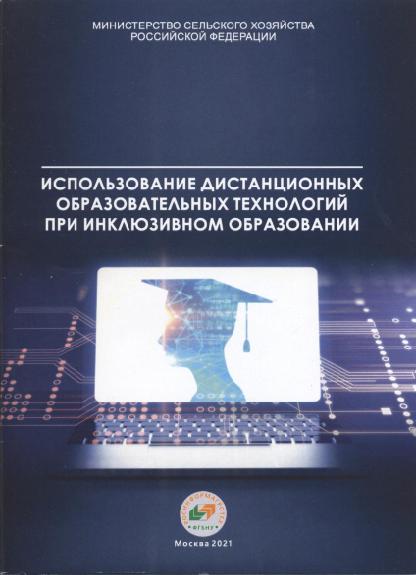 Т.И. Мишина «Использование дистанционных образовательных технологий при инклюзивном образовании»Информационное изданиеФГБОУ ДПО  «Российская инженерная академия менеджмента
и агробизнеса»ФГБОУ ДПО  «Российская инженерная академия менеджмента
и агробизнеса»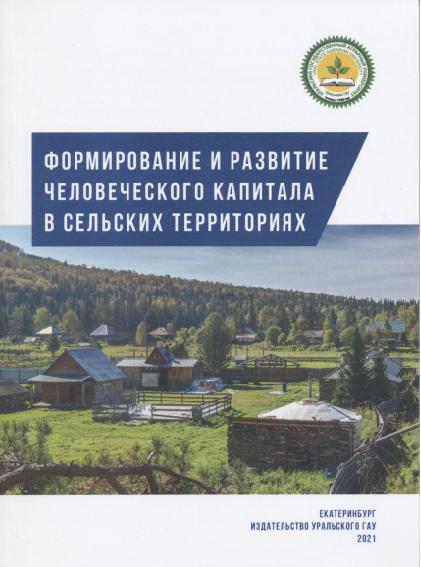 Б.А. Воронин, В.Н. Потехин, Н.А. Потехин, А.Н. Семин, В.И. Набоков, Я.В. Воронина, М.Ю. Карпухин, И.П. Чупина, А.Г. Мокроносов, Н.Б. Фатеева«Формирование и развитие человеческого капитала
в сельских территориях»МонографияФГБОУ ВО «Уральский государственный аграрный университет»ФГБОУ ВО «Уральский государственный аграрный университет»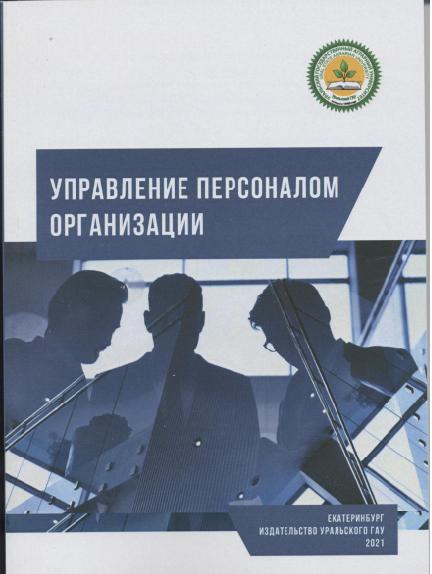 Н.А. Александрова,
Л.Н. Петрова, Н.Б. Фатеева «Управление персоналом организации»Учебное пособие (практикум)ФГБОУ ВО «Уральский государственный аграрный университет»ФГБОУ ВО «Уральский государственный аграрный университет»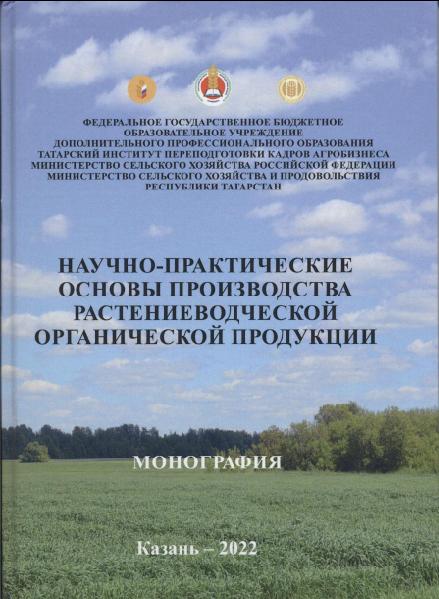 С.Л. Алексеев, В.А. Гогин, Р.Х. Зарипов, А.И. Липатников, Н.Л. Титов, В.Н. Фомин, Д.Д. Шарипов,  С.А. Шарипов, Н.М. Якушкин«Научно-практические основы производства растениеводческой органической продукции»МонографияФГБОУ ДПО «Татарский институт переподготовки кадров агробизнеса»ФГБОУ ДПО «Татарский институт переподготовки кадров агробизнеса»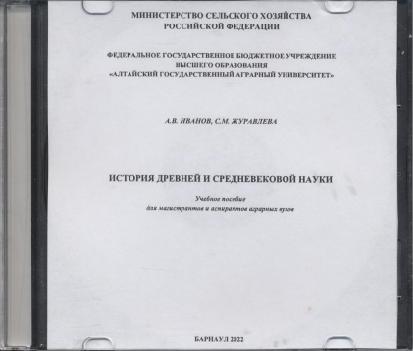 А.В. Иванов, С.М. Журавлева«История древней и средневековой науки»Учебное пособие для магистрантов и аспирантов аграрных вузовФГБОУ ВО «Алтайский государственный аграрный университет»ФГБОУ ВО «Алтайский государственный аграрный университет»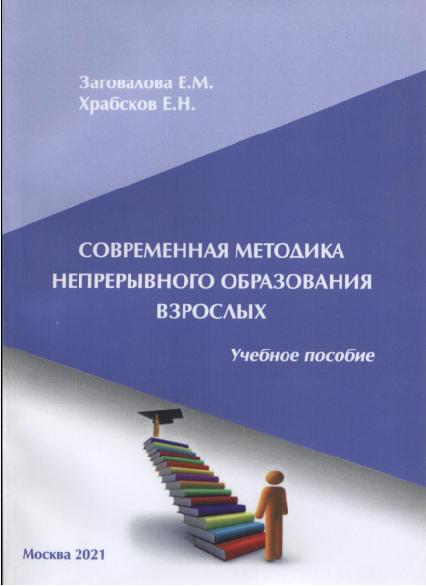 Е.М. Заговалова, Е.Н. Храбсков«Современная методика непрерывного образования взрослых»Учебное пособиеФГБОУ ДПО «Российская академия кадрового обеспечения агропромышленного комплекса»ФГБОУ ДПО «Российская академия кадрового обеспечения агропромышленного комплекса»Номинация «Лучшее серийное издание»Номинация «Лучшее серийное издание»Номинация «Лучшее серийное издание»Номинация «Лучшее серийное издание»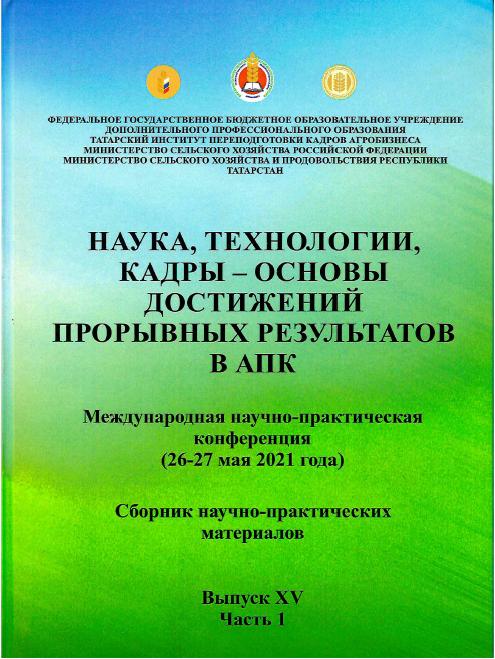 Под ред.: Н.Л. Титова,
С.Л. Алексеева,
Н.М. Якушкина, В.Н. Фомина, В.Н. Шилова 
«Наука, технологии, кадры – основы достижений прорывных результатов
в АПК»                                      Сборник материалов Международной научно-практической конференции (26–27 мая 2021 г.).
Выпуск XV в двух частях. Ч. 1Сборник научно-практических материаловПод ред.: Н.Л. Титова,
С.Л. Алексеева,
Н.М. Якушкина, В.Н. Фомина, В.Н. Шилова 
«Наука, технологии, кадры – основы достижений прорывных результатов
в АПК»                                      Сборник материалов Международной научно-практической конференции (26–27 мая 2021 г.).
Выпуск XV в двух частях. Ч. 1Сборник научно-практических материаловФГБОУ ДПО «Татарский институт переподготовки кадров агробизнеса»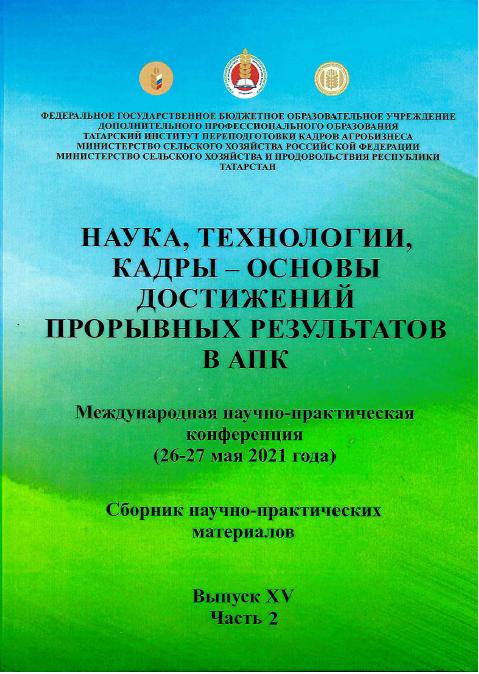 Под ред.: Н.Л. Титова,
С.Л. Алексеева,
Н.М. Якушкина, В.Н. Фомина, В.Н. Шилова 
«Наука, технологии, кадры – основы достижений прорывных результатов
в АПК»                                      Сборник материалов Международной научно-практической конференции (26–27 мая 2021 г.). Выпуск XV в двух частях. Ч. 2Сборник научно-практических материаловПод ред.: Н.Л. Титова,
С.Л. Алексеева,
Н.М. Якушкина, В.Н. Фомина, В.Н. Шилова 
«Наука, технологии, кадры – основы достижений прорывных результатов
в АПК»                                      Сборник материалов Международной научно-практической конференции (26–27 мая 2021 г.). Выпуск XV в двух частях. Ч. 2Сборник научно-практических материаловФГБОУ ДПО «Татарский институт переподготовки кадров агробизнеса»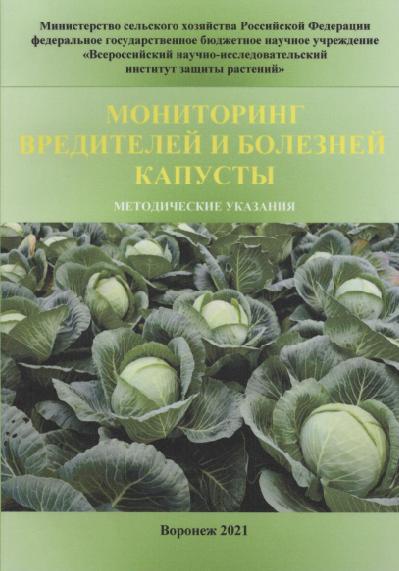 Н.Г. Михина, Ю.В. Бухонова«Мониторинг вредителей
и болезней капусты»Методические указанияН.Г. Михина, Ю.В. Бухонова«Мониторинг вредителей
и болезней капусты»Методические указанияФГБНУ «Всероссийский научно-исследовательский институт защиты растений»            (ФГБНУ «ВНИИЗР»)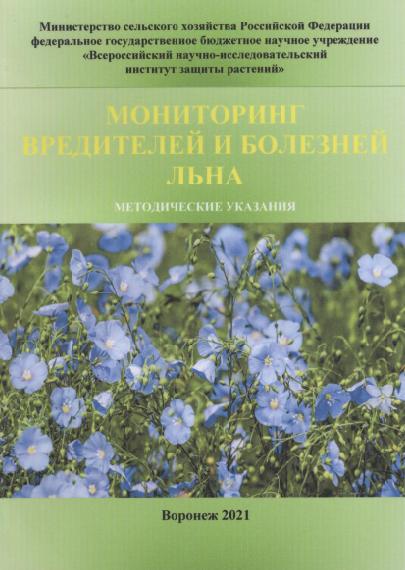 Ю.В. Бухонова, Н.Г. Михина«Мониторинг вредителей
и болезней льна»Методические указанияЮ.В. Бухонова, Н.Г. Михина«Мониторинг вредителей
и болезней льна»Методические указанияФГБНУ «Всероссийский научно-исследовательский институт защиты растений»            (ФГБНУ «ВНИИЗР»)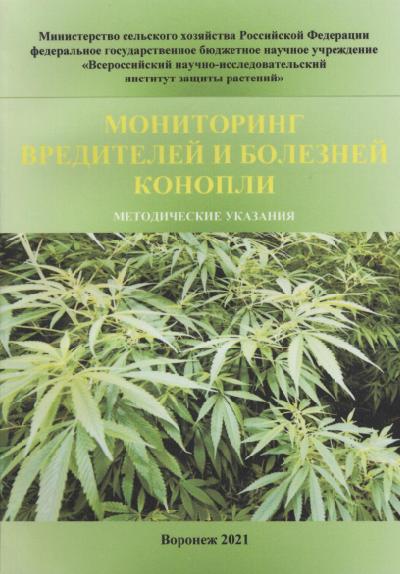 Ю.В. Бухонова, Н.Г. Михина«Мониторинг вредителей
и болезней конопли»Методические указанияЮ.В. Бухонова, Н.Г. Михина«Мониторинг вредителей
и болезней конопли»Методические указанияФГБНУ «Всероссийский научно-исследовательский институт защиты растений»            (ФГБНУ «ВНИИЗР»)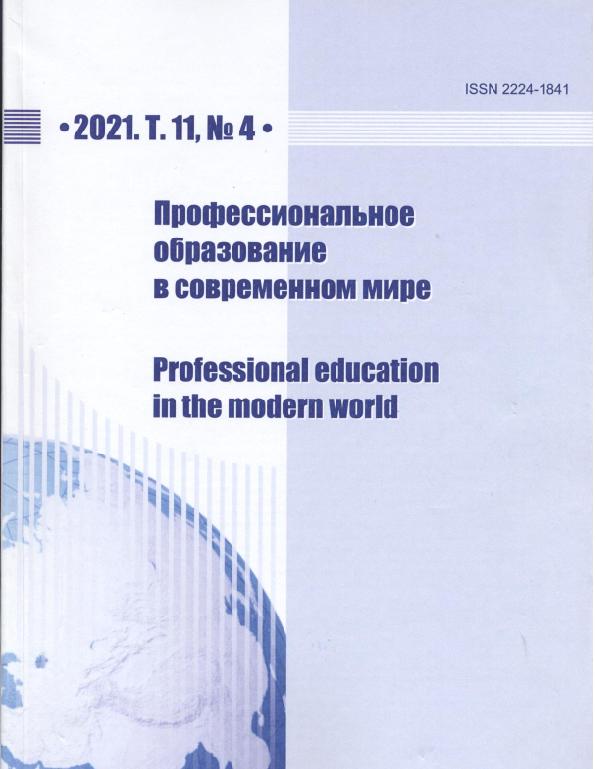  «Профессиональное образование в современном мире»
Т. 11, № 4Всероссийский научный журнал «Профессиональное образование в современном мире»
Т. 11, № 4Всероссийский научный журналФГБОУ ВО «Новосибирский государственный аграрный университет» Институт дополнительного профессионального образования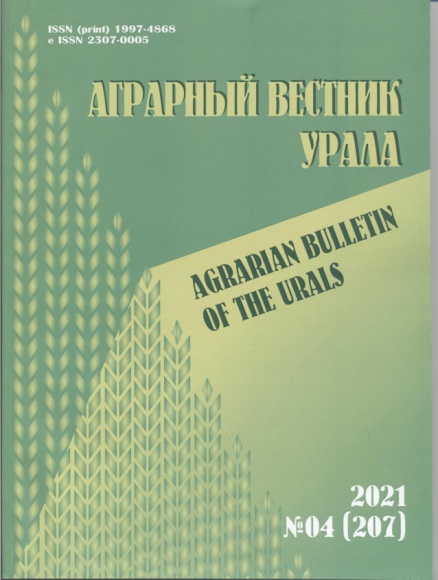    «Аграрный вестник Урала»              № 04 (207) 2021 г.№ 05 (208) 2021 г.№ 06 (209) 2021 г.Научный журнал   «Аграрный вестник Урала»              № 04 (207) 2021 г.№ 05 (208) 2021 г.№ 06 (209) 2021 г.Научный журналФГБОУ ВО «Уральский государственный аграрный университет»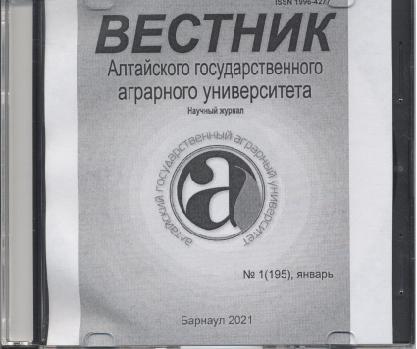  Коллектив авторов«Вестник Алтайского государственного аграрного университета»Научный журнал (периодическое научное издание в РИНЦ, ВАК) Коллектив авторов«Вестник Алтайского государственного аграрного университета»Научный журнал (периодическое научное издание в РИНЦ, ВАК)ФГБОУ ВО «Алтайский государственный аграрный университет»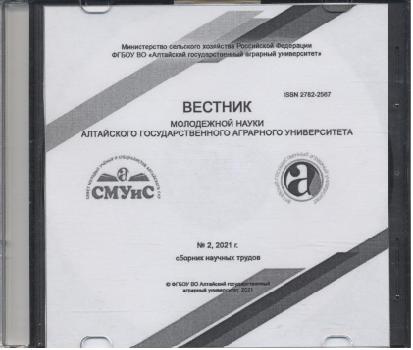  Коллектив авторов«Вестник молодежной науки Алтайского государственного аграрного университета»Сборник научных трудов молодых ученых (периодическое научное издание в РИНЦ) Коллектив авторов«Вестник молодежной науки Алтайского государственного аграрного университета»Сборник научных трудов молодых ученых (периодическое научное издание в РИНЦ)ФГБОУ ВО «Алтайский государственный аграрный университет»Номинация «Лучшее издание по зоотехнии»Номинация «Лучшее издание по зоотехнии»Номинация «Лучшее издание по зоотехнии»Номинация «Лучшее издание по зоотехнии»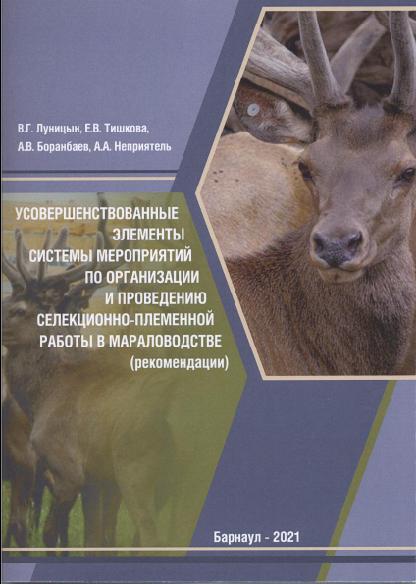 В.Г. Луницын, Е.В. Тишкова, А.В. Боранбаев, А.А. Неприятель                     «Усовершенствованные элементы системы мероприятий по организации
и проведению селекционно-племенной работы
в мараловодстве»РекомендацииВ.Г. Луницын, Е.В. Тишкова, А.В. Боранбаев, А.А. Неприятель                     «Усовершенствованные элементы системы мероприятий по организации
и проведению селекционно-племенной работы
в мараловодстве»РекомендацииФГБНУ «Федеральный Алтайский научный центр агробиотехнологий»(ФГБНУ ФАНЦА)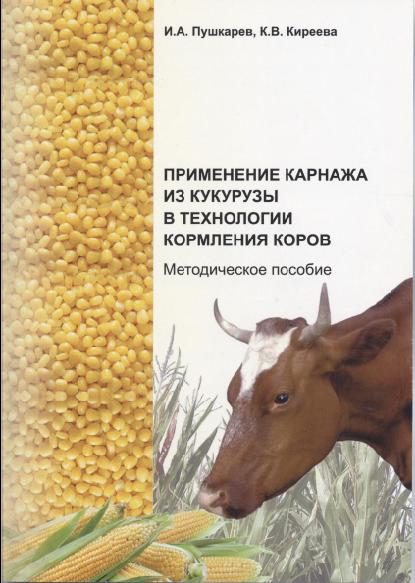 И.А. Пушкарев, К.В. Киреева  «Применение карнажаиз кукурузы в технологии кормления коров»Методическое пособиеИ.А. Пушкарев, К.В. Киреева  «Применение карнажаиз кукурузы в технологии кормления коров»Методическое пособиеФГБНУ «Федеральный Алтайский научный центр агробиотехнологий»(ФГБНУ ФАНЦА)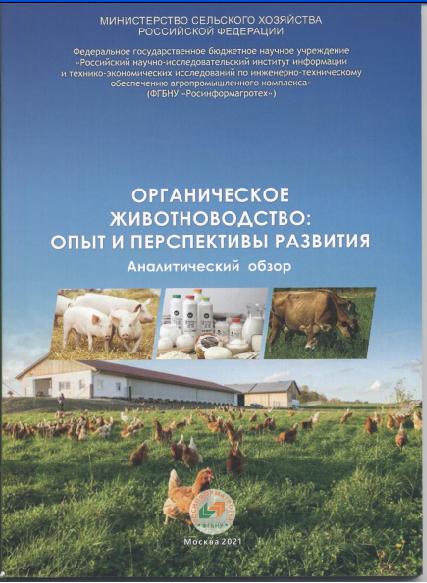 Л.Ю. Коноваленко,
Н.П. Мишуров, П.И. Гриднев, С.А. Коршунов,
А.А. Любоведская«Органическое животноводство: опыт
и перспективы развития» Аналитический обзорЛ.Ю. Коноваленко,
Н.П. Мишуров, П.И. Гриднев, С.А. Коршунов,
А.А. Любоведская«Органическое животноводство: опыт
и перспективы развития» Аналитический обзорФГБНУ «Российский научно-исследовательский институт информации и технико-экономических исследований
по инженерно-техническому обеспечению агропромышленного комплекса»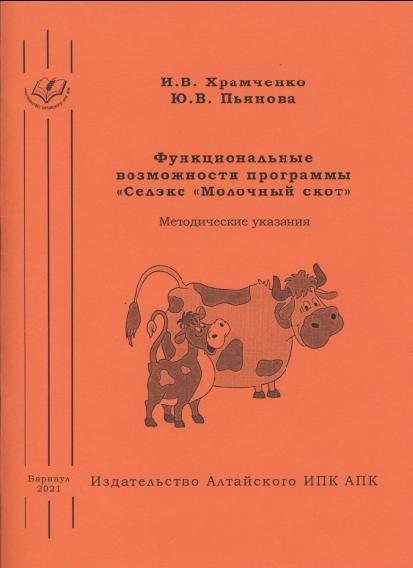 И.В. Храмченко, Ю.В. Пьянова«Функциональные возможности программы «Селэкс «Молочный скот» Методические указанияИ.В. Храмченко, Ю.В. Пьянова«Функциональные возможности программы «Селэкс «Молочный скот» Методические указанияФГБОУ ДПО «Алтайский институт повышения квалификации АПК»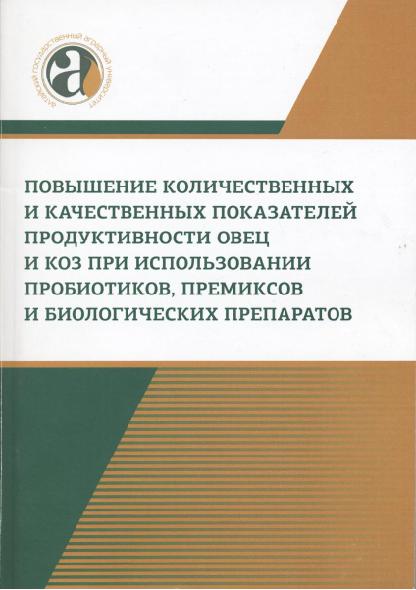 Н.И. Владимиров, А.И. Яшкин, В.В. Горшков, Л.Н. Паутова, И.А. Функ, Е.И. Машкина«Повышение количественных и качественных показателей продуктивности овец и коз при использовании пробиотиков, премиксов и биологических препаратов» МонографияН.И. Владимиров, А.И. Яшкин, В.В. Горшков, Л.Н. Паутова, И.А. Функ, Е.И. Машкина«Повышение количественных и качественных показателей продуктивности овец и коз при использовании пробиотиков, премиксов и биологических препаратов» МонографияФГБОУ ВО «Алтайский государственный аграрный университет»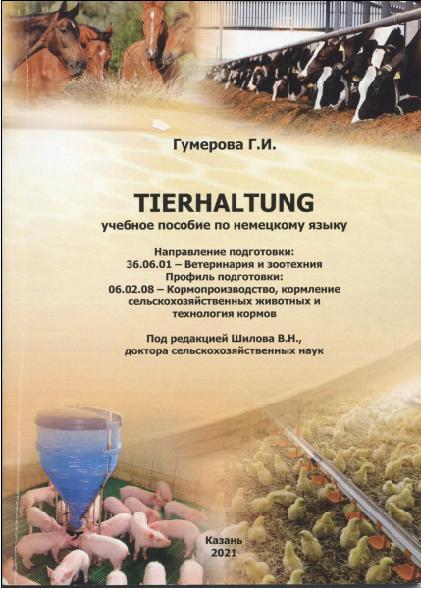 Гумерова Г.И.« Tierhaltung: учебное пособие по немецкому языку. Направление подготовки: 36.06.01 - Ветеринария и зоотехния, Профиль подготовки: 06.02.08 - Кормопроизводство, кормление сельскохозяйственных животных и технология кормов» Учебное пособиеГумерова Г.И.« Tierhaltung: учебное пособие по немецкому языку. Направление подготовки: 36.06.01 - Ветеринария и зоотехния, Профиль подготовки: 06.02.08 - Кормопроизводство, кормление сельскохозяйственных животных и технология кормов» Учебное пособиеФГБОУ ДПО «Татарский институт переподготовки кадров агробизнеса»Номинация «Лучшее издание по ветеринарии»Номинация «Лучшее издание по ветеринарии»Номинация «Лучшее издание по ветеринарии»Номинация «Лучшее издание по ветеринарии»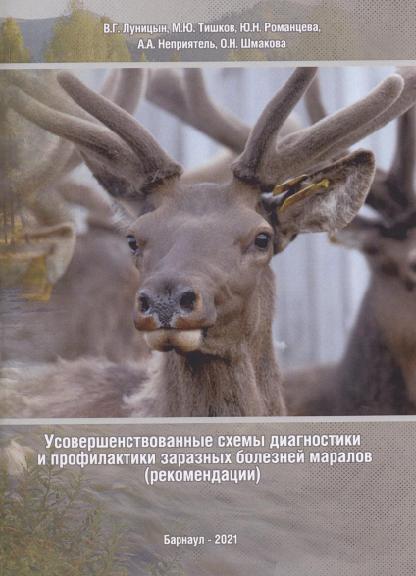 В.Г. Луницын, М.Ю. Тишков, Ю.Н. Романцева,
А.А. Неприятель,
О.Н. Шмакова     «Усовершенствованные схемы диагностики и профилактики заразных болезней маралов»РекомендацииВ.Г. Луницын, М.Ю. Тишков, Ю.Н. Романцева,
А.А. Неприятель,
О.Н. Шмакова     «Усовершенствованные схемы диагностики и профилактики заразных болезней маралов»РекомендацииФГБНУ «Федеральный Алтайский научный центр агробиотехнологий»(ФГБНУ ФАНЦА)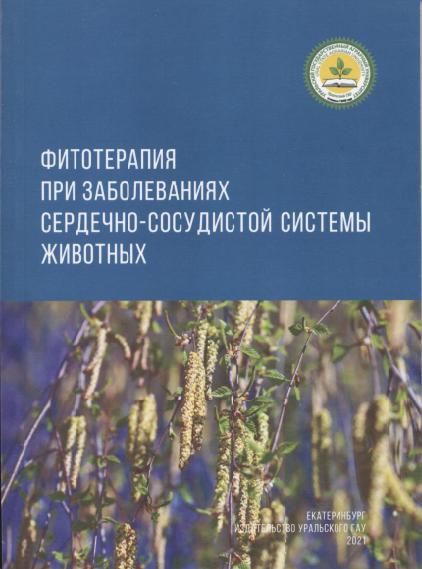 Т.В. Бурцева, В.М. Усевич, О.В. Бадова, Н.Г. Курочкина«Фитотерапия при заболеваниях сердечно-сосудистой системы животных»Учебное пособиеТ.В. Бурцева, В.М. Усевич, О.В. Бадова, Н.Г. Курочкина«Фитотерапия при заболеваниях сердечно-сосудистой системы животных»Учебное пособиеФГБОУ ВО «Уральский государственный аграрный университет»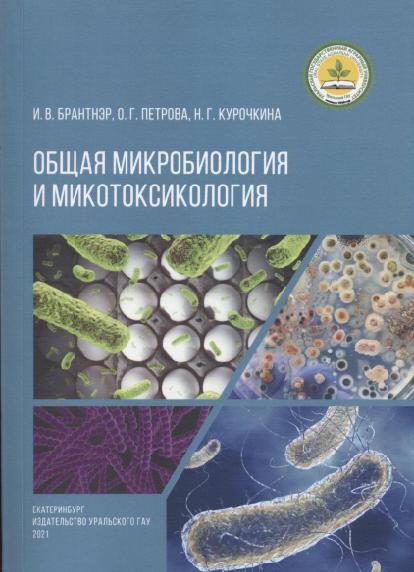 И.В. Брантнэр, О.Г. Петрова, Н.Г. Курочкина«Общая микробиология
и микотоксикология»Учебное пособиеИ.В. Брантнэр, О.Г. Петрова, Н.Г. Курочкина«Общая микробиология
и микотоксикология»Учебное пособиеФГБОУ ВО «Уральский государственный аграрный университет»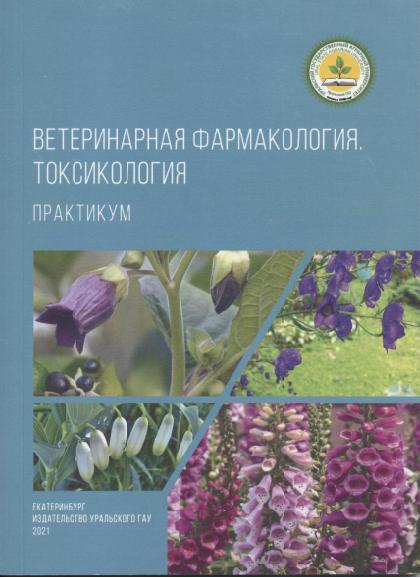 Т.В. Бурцева, Н.Г. Курочкина«Ветеринарная фармакология и токсикология»Учебное пособие (практикум)Т.В. Бурцева, Н.Г. Курочкина«Ветеринарная фармакология и токсикология»Учебное пособие (практикум)ФГБОУ ВО «Уральский государственный аграрный университет»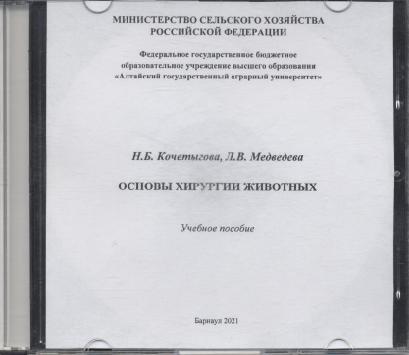 Н.Б. Кочетыгова,  Л.В. Медведева«Основы хирургии животных»Учебное пособиеН.Б. Кочетыгова,  Л.В. Медведева«Основы хирургии животных»Учебное пособиеФГБОУ ВО «Алтайский государственный аграрный университет»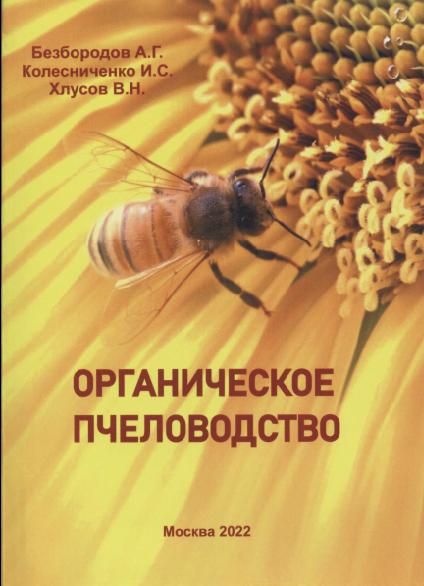 А.Г. Безбородов, И.С. Колесниченко, В.Н. Хлусов«Органическое пчеловодство»МонографияА.Г. Безбородов, И.С. Колесниченко, В.Н. Хлусов«Органическое пчеловодство»МонографияФГБОУ ДПО «Российская академия кадрового обеспечения агропромышленного комплекса»Номинация «Лучшее издание по агрономии»Номинация «Лучшее издание по агрономии»Номинация «Лучшее издание по агрономии»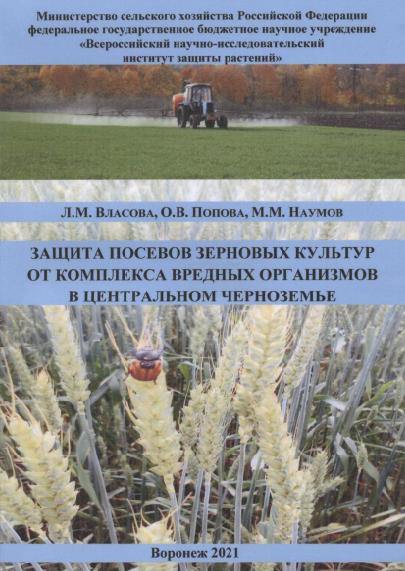 Л.М. Власова, О.В. Попова, М.М. Наумов«Защита посевов зерновых культур от комплекса вредных организмов в Центральном Черноземье»РекомендацииФГБНУ «Всероссийский научно-исследовательский институт защиты растений»            (ФГБНУ «ВНИИЗР»)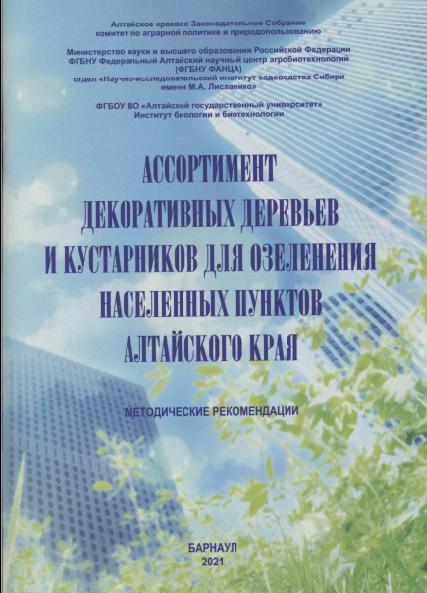 М.М. Силантьева,
Т.А. Терёхина,
Л.А. Клементьева,Г.Э. Синогейкина,
Ю.В. Куранда«Ассортимент декоративных деревьев и кустарников для озеленения населенных пунктов Алтайского края»Методические рекомендацииФГБНУ «Федеральный Алтайский научный центр агробиотехнологий»(ФГБНУ ФАНЦА)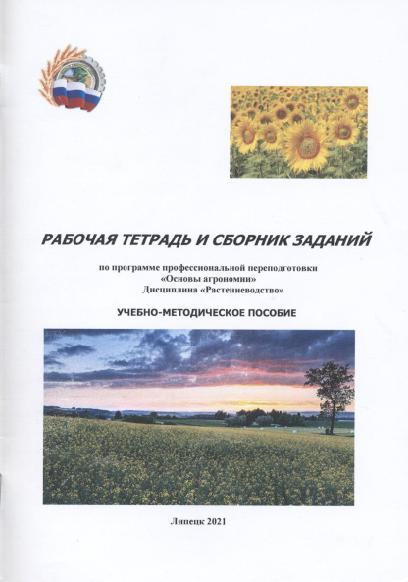 Г.Н. Никонова, Н.А. Драчев, М.В. Никонов«Рабочая тетрадь и сборник заданий по программе профессиональной переподготовки "Основы агрономии". Дисциплина "Растениеводство"»Учебно-методическое пособиеФГБОУ ДПО «Липецкий институт переподготовки
и повышения квалификации кадров агропромышленного комплекса»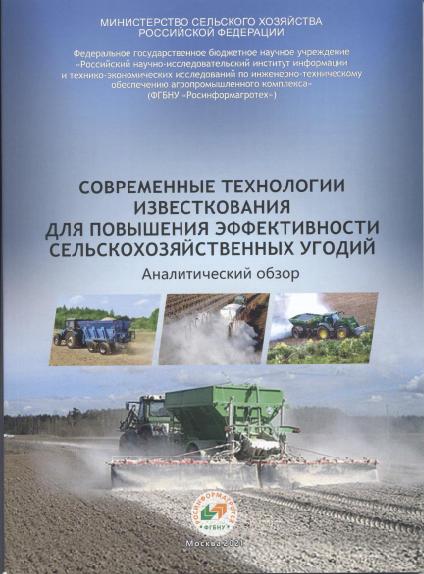 Н.В. Алдошин, А.С. Васильев, В.В. Голубев, И.А. Дроздов, Н.П. Мишуров, Л.А. Неменущая,
Н.А. Пискунова,
П.Д. Осмоловский,
А.А. Манохина«Современные технологии известкования для повышения эффективности сельскохозяйственных угодий»Аналитический обзорФГБНУ «Российский научно-исследовательский институт информации и технико-экономических исследований
по инженерно-техническому обеспечению агропромышленного комплекса»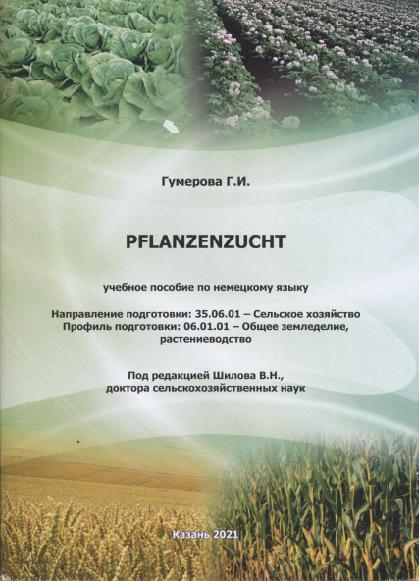 Г.И. Гумерова «Pflanzenzucht: учебное пособие по немецкому языку. Направление подготовки: 35.06.01 - Сельское хозяйство, Профиль подготовки: 06.01.01 - Общее земледелие, растениеводство»Учебное пособиеФГБОУ ДПО «Татарский институт переподготовки кадров агробизнеса»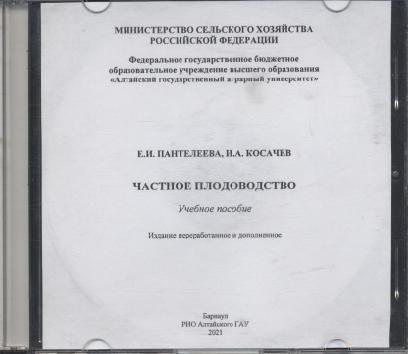 Е.И. Пантелеева, И.А. Косачев«Частное плодоводство»Учебное пособиеФГБОУ ВО «Алтайский государственный аграрный университет»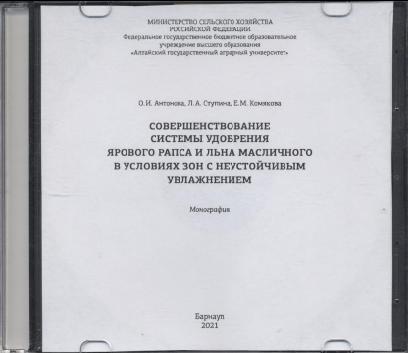 О.И. Антонова, Л.А. Ступина, Е.М. Комякова  «Совершенствование системы удобрения ярового рапса и льна масличного в условиях зон с неустойчивым увлажнением»МонографияФГБОУ ВО «Алтайский государственный аграрный университет»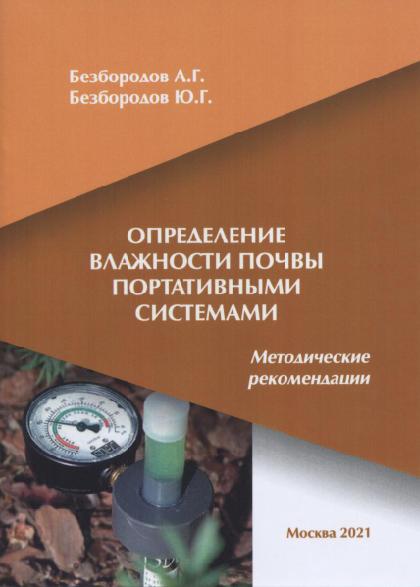 А.Г. Безбородов, Ю.Г. Безбородов«Определение влажности почвы портативными системами»Методические рекомендацииФГБОУ ДПО «Российская академия кадрового обеспечения агропромышленного комплекса»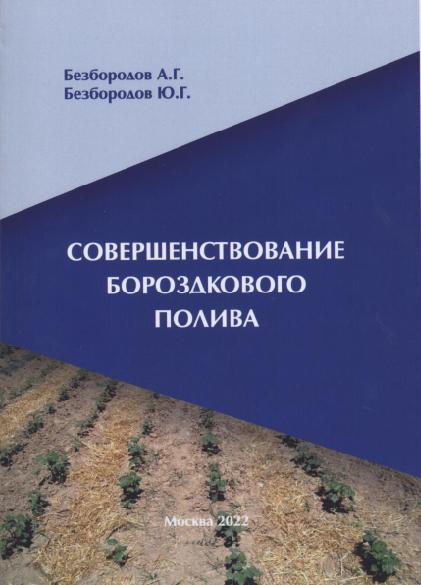 А.Г. Безбородов, Ю.Г. Безбородов«Совершенствование бороздкового полива»МонографияФГБОУ ДПО «Российская академия кадрового обеспечения агропромышленного комплекса»Номинация «Высокая культура издания»Номинация «Высокая культура издания»Номинация «Высокая культура издания»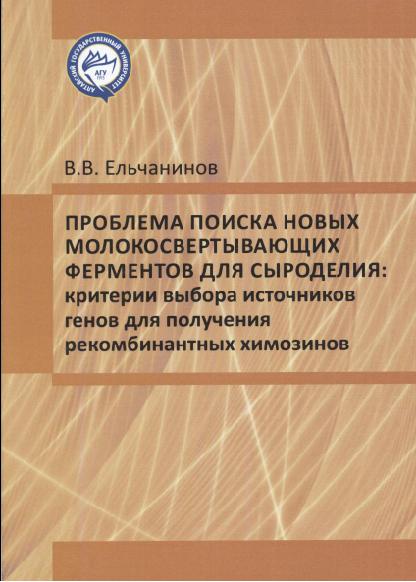 В.В. Ельчанинов«Проблема поиска новых молокосвертывающих ферментов сыроделия: критерии выбора источников генов для получения рекомбинантных химозинов»МонографияФГБНУ «Федеральный Алтайский научный центр агробиотехнологий»(ФГБНУ ФАНЦА)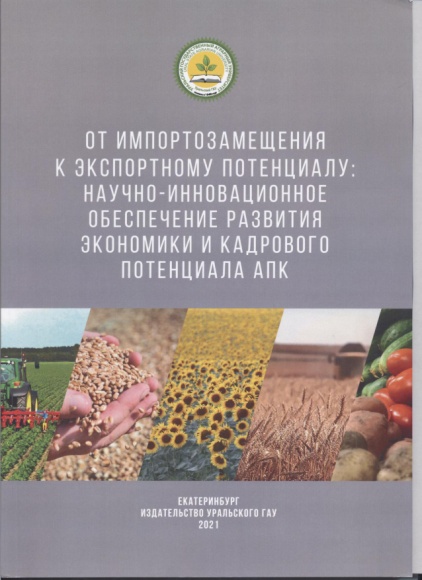 Сборник материалов международной научно-практической конференции «От импортозамещения к экспортному потенциалу: научно-инновационное обеспечение  АПК» в 5 томахТом 1«От импортозамещения
к экспортному потенциалу: научно-инновационное обеспечение развития экономики и кадрового потенциала АПК»Сборник трудов конференцииФГБОУ ВО «Уральский государственный аграрный университет»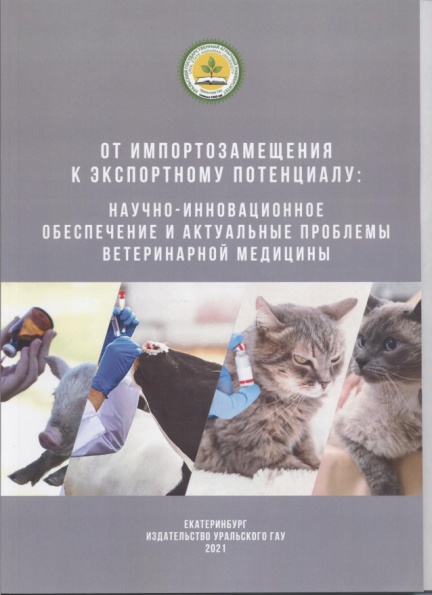 Сборник материалов международной научно-практической конференции «От импортозамещения к экспортному потенциалу: научно-инновационное обеспечение  АПК» в 5 томахТом 2«От импортозамещения
к экспортному потенциалу: научно-инновационное обеспечение и актуальные проблемы ветеринарной медицины»Сборник трудов конференцииФГБОУ ВО «Уральский государственный аграрный университет»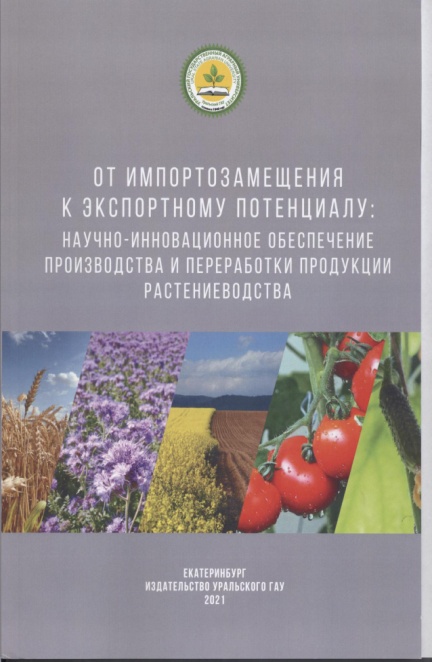 Сборник материалов международной научно-практической конференции «От импортозамещения
к экспортному потенциалу: научно-инновационное обеспечение  АПК» в 5 томахТом 3«От импортозамещения к экспортному потенциалу: научно-инновационное обеспечение производства
и переработки продукции растениеводства»Сборник трудов конференцииФГБОУ ВО «Уральский государственный аграрный университет»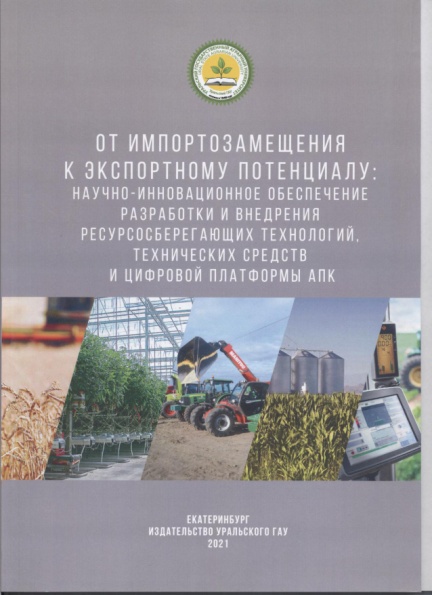 Сборник материалов международной научно-практической конференции «От импортозамещения
к экспортному потенциалу: научно-инновационное обеспечение  АПК» в 5 томахТом 4«От импортозамещения
к экспортному потенциалу: научно-инновационное обеспечение разработки
и внедрения ресурсосберегающих технологий, технических средств и цифровой платформы АПК»Сборник трудов конференцииФГБОУ ВО «Уральский государственный аграрный университет»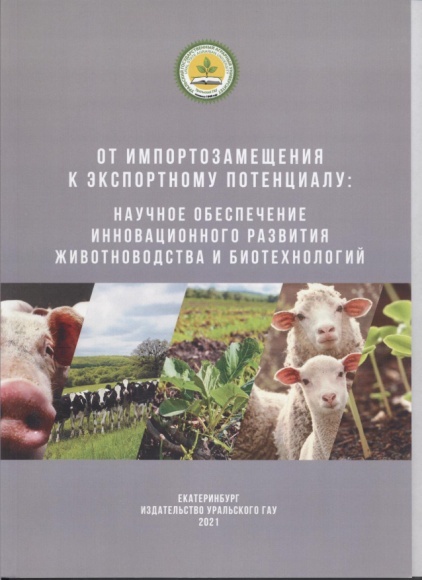 Сборник материалов международной научно-практической конференции «От импортозамещения
к экспортному потенциалу: научно-инновационное обеспечение  АПК» в 5 томахТом 5«От импортозамещения к экспортному потенциалу: научное обеспечение инновационного развития животноводства и биотехнологий»Сборник трудов конференцииФГБОУ ВО «Уральский государственный аграрный университет»Номинация «Лучшее издание по техническим наукам»Номинация «Лучшее издание по техническим наукам»Номинация «Лучшее издание по техническим наукам»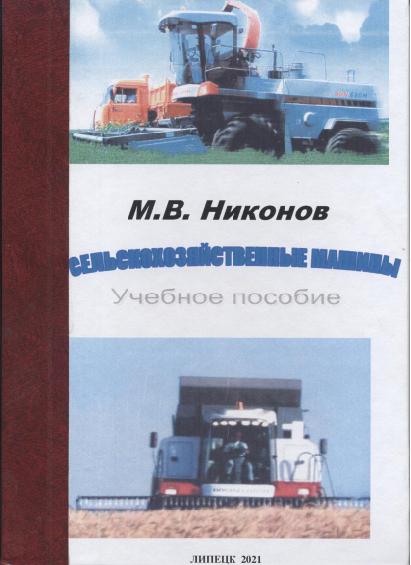 М.В. Никонов«Сельскохозяйственные машины»Учебное пособиеФГБОУ ДПО «Липецкий институт переподготовки
и повышения квалификации кадров агропромышленного комплекса»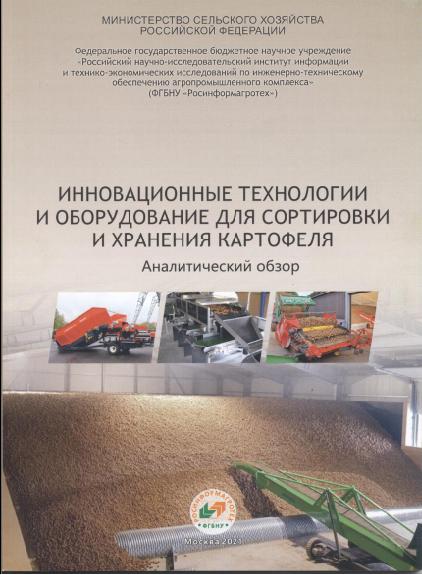 В.Ф. Федоренко, В.И. Старовойтов,
О.А. Старовойтова,
Н.П. Мишуров,
Т.А. Щеголихина,
А.А. Манохина,
Н.В. Воронов, В.В. Баранов«Инновационные технологии и оборудование для сортировки и хранения картофеля»Аналитический обзорФГБНУ «Российский научно-исследовательский институт информации и технико-экономических исследований
по инженерно-техническому обеспечению агропромышленного комплекса»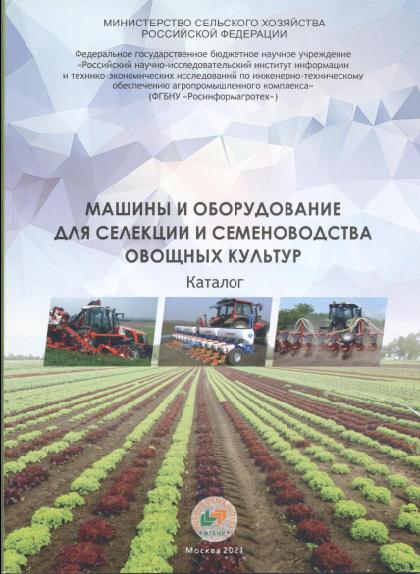 Н.В. Алдошин, А.С. Васильев, В.В. Голубев, Н.П. Мишуров, Л.А. Неменущая,
М.Н. Болотина,
Н.А. Пискунова,
П.Д. Осмоловский,
А.А. Манохина«Машины и оборудование
для селекции и семеноводства овощных культур»КаталогФГБНУ «Российский научно-исследовательский институт информации и технико-экономических исследований
по инженерно-техническому обеспечению агропромышленного комплекса»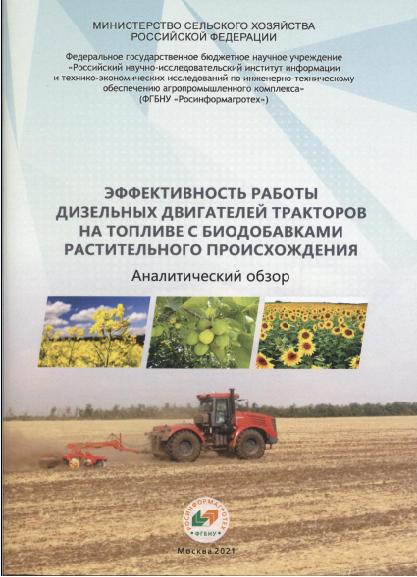 И.Г. Голубев, С.А. Нагорнов, А.Н. Зазуля, А.Ю. Корнев, Н.П. Мишуров, М.Н. Болотина«Эффективность работы дизельных двигателей тракторов на топливе
с биодобавками растительного происхождения»Аналитический обзорФГБНУ «Российский научно-исследовательский институт информации и технико-экономических исследований
по инженерно-техническому обеспечению агропромышленного комплекса»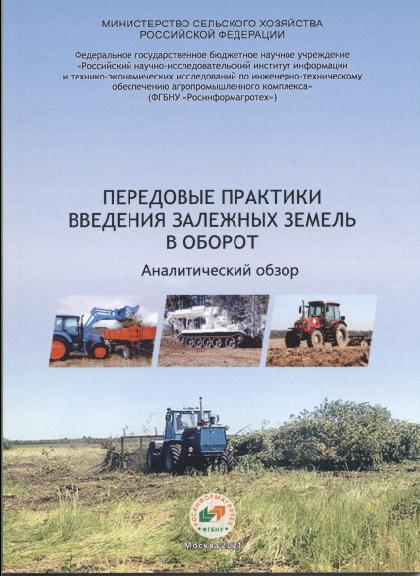 И.Г. Голубев, Н.П. Мишуров, В.В. Голубев, А.С. Васильев, А.С. Апатенко,
Н.С. Севрюгина«Передовые практики введения залежных земель
в оборот»Аналитический обзорФГБНУ «Российский научно-исследовательский институт информации и технико-экономических исследований
по инженерно-техническому обеспечению агропромышленного комплекса»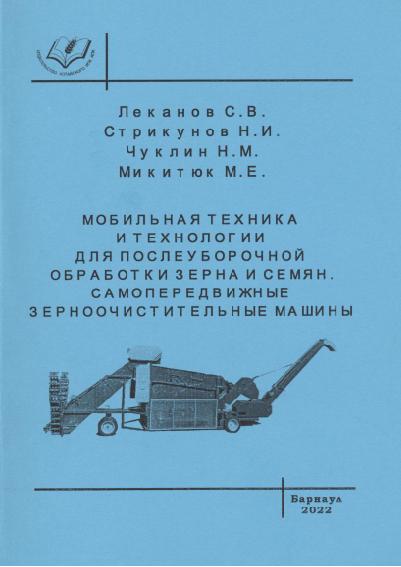 С.В. Леканов, Н.И. Стрикунов, Н.М. Чуклин, М.Е. Микитюк«Мобильная техника и технологии для послеуборочной обработки зерна и семян. Самопередвижные зерноочистительные машины»Учебное пособиеФГБОУ ДПО «Алтайский институт повышения квалификации АПК»Номинация «Лучшее электронное  издание»Номинация «Лучшее электронное  издание»Номинация «Лучшее электронное  издание»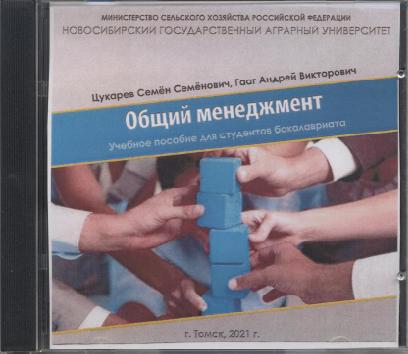 С.С. Цукарев, А.В. Гааг«Общий менеджмент»Электронное издание.Учебное пособие для студентов бакалавриатаФГБОУ ВО «Новосибирский государственный аграрный университет» Институт дополнительного профессионального образования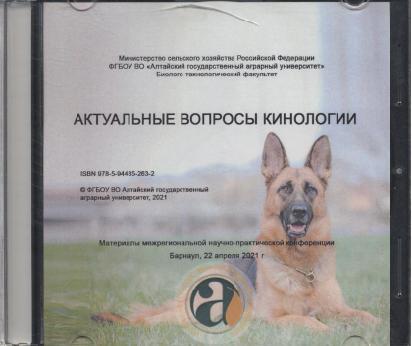 Коллектив авторов«Актуальные вопросы кинологии»Материалы межрегиональной научно-практической конференцииФГБОУ ВО «Алтайский государственный аграрный университет»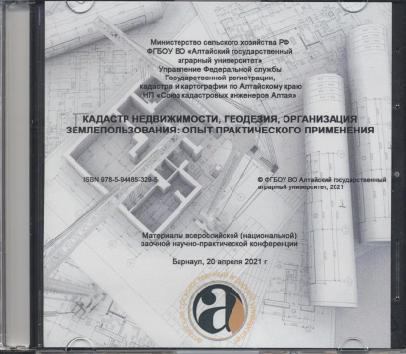 Коллектив авторов«Кадастр недвижимости, геодезия, организация землепользования: опыт практического применения»Материалы всероссийской (национальной) заочной научно-практической конференцииФГБОУ ВО «Алтайский государственный аграрный университет»Номинация «Выбор читателей»Номинация «Выбор читателей»Номинация «Выбор читателей»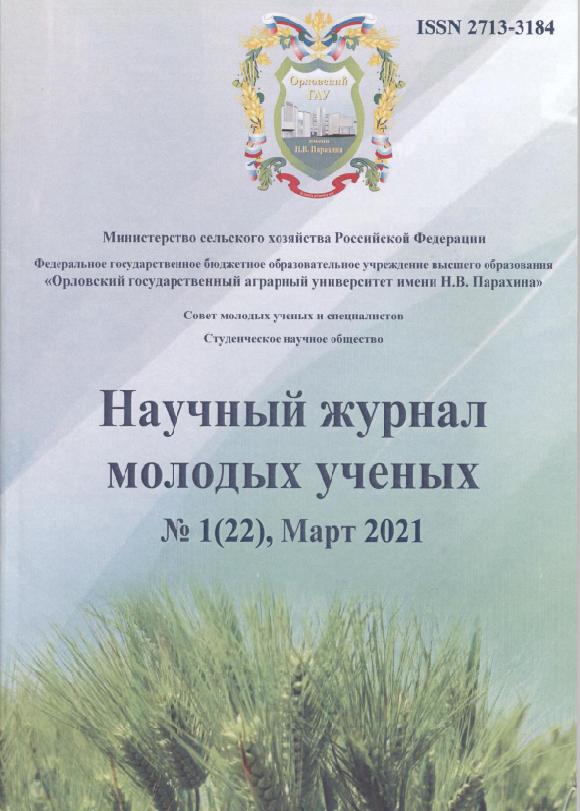 «Научный журнал молодых ученых»№ 1 (22), Март 2021Периодическое печатное издание, журналФГБОУ ВО «Орловский государственный аграрный университет имени Н.В. Парахина»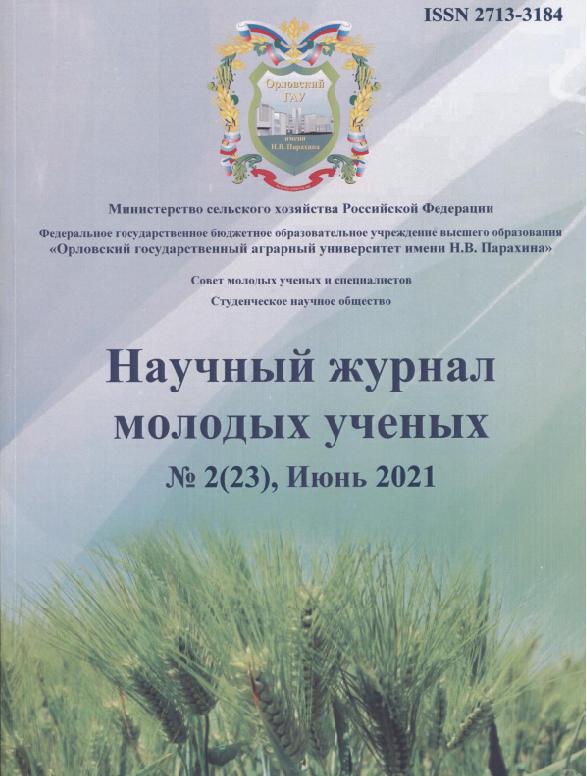 «Научный журнал молодых ученых»№ 2 (23), Июнь 2021Периодическое печатное издание, журналФГБОУ ВО «Орловский государственный аграрный университет имени Н.В. Парахина»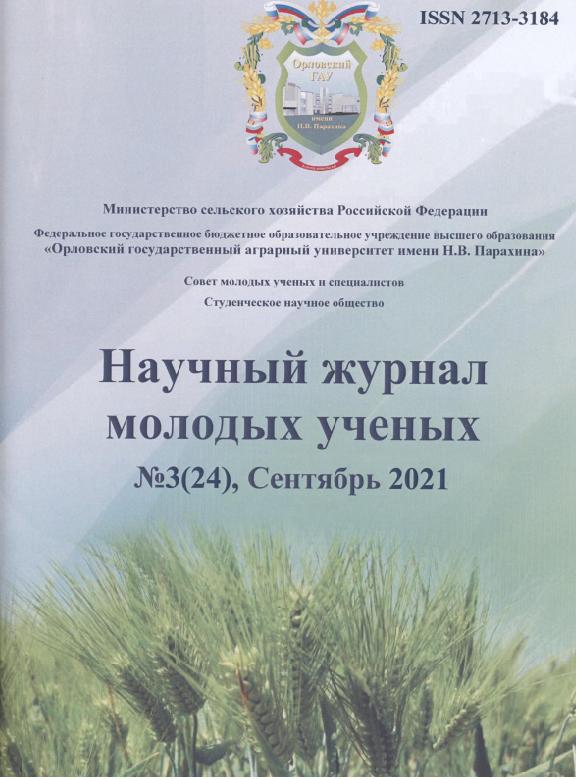 «Научный журнал молодых ученых»№ 3 (24), Сентябрь 2021Периодическое печатное издание, журналФГБОУ ВО «Орловский государственный аграрный университет имени Н.В. Парахина»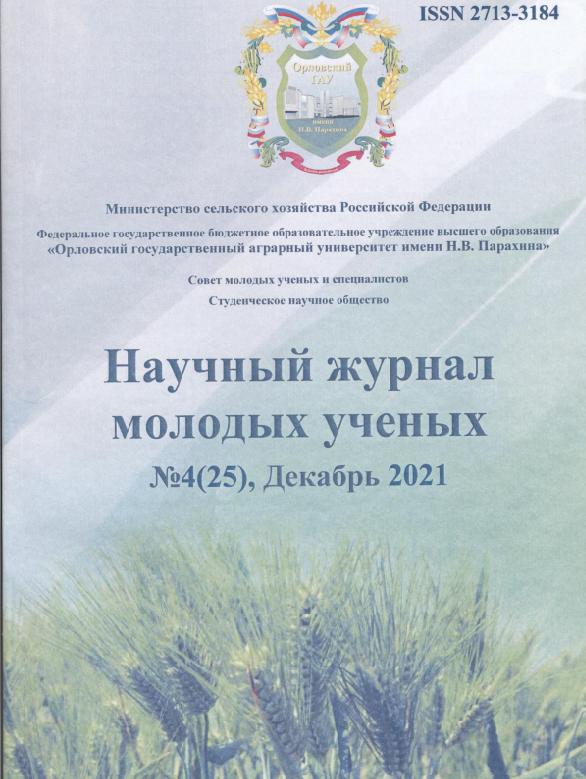 «Научный журнал молодых ученых»№ 4 (25), Декабрь 2021Периодическое печатное издание, журналФГБОУ ВО «Орловский государственный аграрный университет имени Н.В. Парахина»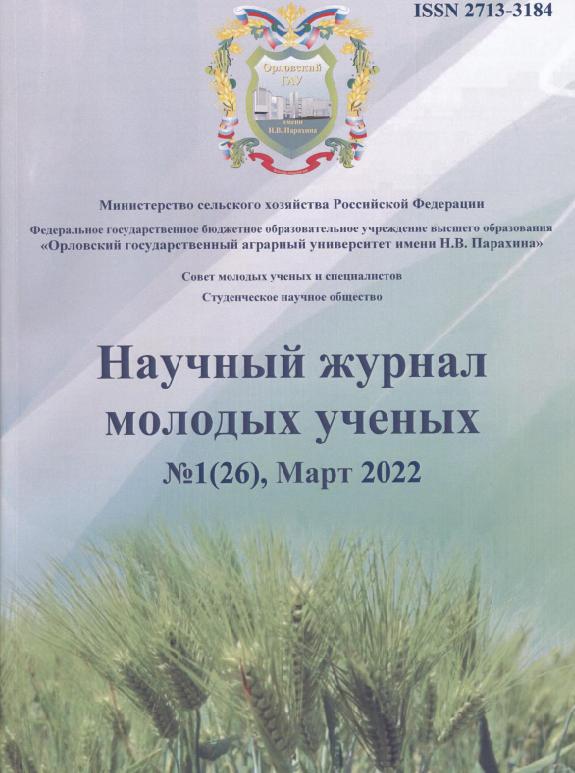 «Научный журнал молодых ученых»№ 1 (26), Март 2022Периодическое печатное издание, журналФГБОУ ВО «Орловский государственный аграрный университет имени Н.В. Парахина»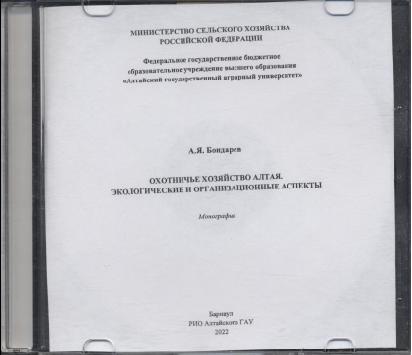 А.Я. Бондарев«Охотничье хозяйство Алтая. Экологические и организационные аспекты»МонографияФГБОУ ВО «Алтайский государственный аграрный университет»Номинация «Лучшее издание по философским наукам»Номинация «Лучшее издание по философским наукам»Номинация «Лучшее издание по философским наукам»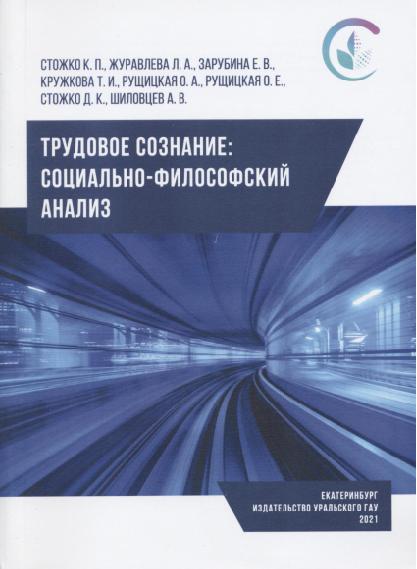 К.П. Стожко, Л.А. Журавлева, Е.В. Зарубина, Т.И. Кружкова, О.А. Рущицкая,
О.Е. Рущицкая, Д.К. Стожко, А.В. Шиловцев  «Трудовое сознание: социально-философский анализ»МонографияФГБОУ ВО «Уральский государственный аграрный университет»Номинация «Лучшее издание по юридическим  наукам»Номинация «Лучшее издание по юридическим  наукам»Номинация «Лучшее издание по юридическим  наукам»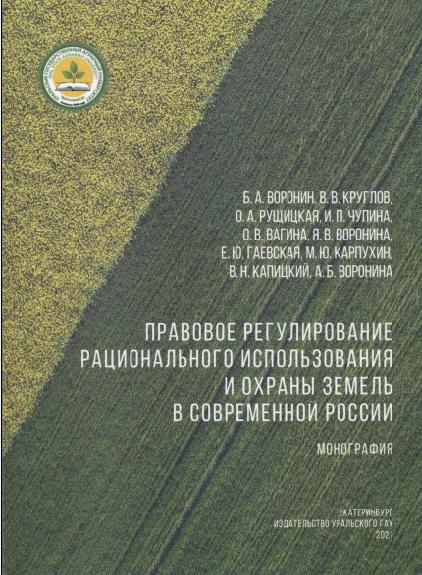 Б.А. Воронин, В.В. Круглов, О.А. Рущицкая,  И.П. Чупина,  О.В. Вагина, Я.В. Воронина, Е.Ю. Гаевская,
М.Ю. Карпухин, В.Н. Капицкий, А.Б. Воронина«Правовое регулирование рационального использования и охраны земель
в современной России»МонографияФГБОУ ВО «Уральский государственный аграрный университет»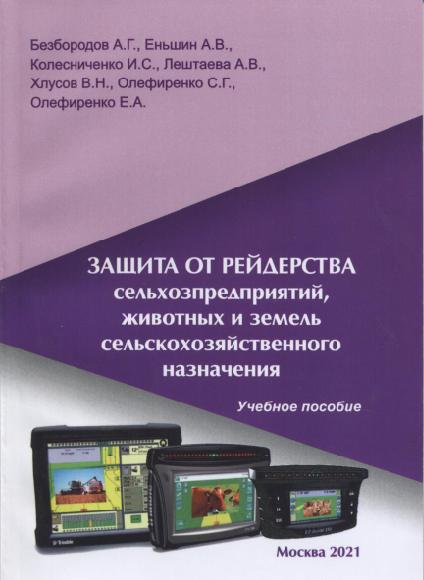 А.Г. Безбородов, А.В. Еньшин, И.С. Колесниченко, А.В. Лештаева, В.Н. Хлусов, С.Г. Олефиренко,  Е.А. Олефиренко«Защита от рейдерства сельхозпредприятий, животных и земель сельскохозяйственного назначения»Учебное пособиеФГБОУ ДПО «Российская академия кадрового обеспечения агропромышленного комплекса»